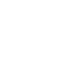 НОВООДЕСЬКА МІСЬКА РАДАМИКОЛАЇВСЬКОЇ ОБЛАСТІ ВИКОНАВЧИЙ КОМІТЕТ Р І Ш Е Н Н Я 03  січня  2023 року                         м. Нова Одеса                                       №  01Про  організацію  оплачуваних  громадських робіт на території Новоодеської  міської ради у  2023  році           Відповідно до ст.ст.24, 34 Закону України «Про місцеве самоврядування в Україні» від 01.05.1997р. № 280/97-ВР, ст.31 Закону України «Про зайнятість населення» від 05.07.2012р. № 5067-VI, Порядку організації громадських та інших робіт тимчасового характеру, затвердженого постановою Кабінету Міністрів України від 20.03.2013р. № 175 та з метою додаткового стимулювання мотивації до праці, матеріальної підтримки, зареєстрованих безробітних; осіб, які перебувають на обліку у Миколаївській філії Миколаївського обласного центру зайнятості як такі, що шукають роботу; працівників, які втратили частину заробітної плати внаслідок вимушеного скорочення до 50 відсотків передбаченої законодавством тривалості робочого часу у зв’язку із зупиненням (скороченням) виробництва продукції, виконавчий комітет міської радиВИРІШИВ:1.Організувати у 2023 році за участю Миколаївської філії Миколаївського обласного центру зайнятості на підприємствах, в установах та організаціях комунальної та інших форм власності громадські роботи, які проводитимуться на території Новоодеської міської територіальної громади та повинні мати суспільно корисну спрямованість, відповідати потребам територіальної громади і сприяти її соціальному розвитку.2.Фінансування організації громадських робіт, вказаних у п. 1 даного рішення, до яких залучаються зареєстровані безробітні та (або) працівники, які втратили частину заробітної плати, здійснити за рахунок коштів міського бюджету та/або коштів Фонду загальнообов’язкового державного соціального страхування на випадок безробіття.За рахунок коштів Фонду здійснюється насамперед фінансування організації громадських робіт, кошти для фінансування якої виділено з місцевих бюджетів.Фінансування організації інших робіт тимчасового характеру здійснюється за рахунок коштів роботодавців та інших джерел, не заборонених законодавством.3.Затвердити перелік видів громадських робіт у 2023 році, які проводитимуться на території Новоодеської міської територіальної громади (Додаток № 1).4.Визначити, що громадські роботи повинні проводитись виключно на спеціально створених для цього тимчасових робочих місцях.5.Затвердити перелік підприємств, установ та організацій комунальної та інших форм власності, за участю яких планується організація громадських робіт на території Новоодеської міської територіальної громади (Додаток № 2).6.Рекомендувати Миколаївській філії Миколаївського обласного центру зайнятості укласти договори на проведення громадських робіт з підприємствами, установами і організаціями, які потребують залучення додаткової робочої сили на виконання таких робіт, та здійснити направлення незайнятих громадян, за їх згодою.7.Контроль за виконанням даного рішення покласти на заступника міського голови Журбу І.М.Міський голова 						              Олександр  ПОЛЯКОВ                                           Додаток 1                                                        ЗАТВЕРДЖЕНО                                                                                   рішення виконавчого комітету                                                                                     Новоодеської міської ради                                                                 від  03.01.2023р. № 01ПЕРЕЛІКвидів громадських робіт  у 2023 році, які проводитимуться  на території Новоодеської міської територіальної громади       Благоустрій та озеленення території населених пунктів, а також прилеглих до них  територій, об’єктів соціальної сфери, кладовищ, зон відпочинку і туризму, культових споруд, придорожніх смуг;Роботи, пов’язані з будівництвом або ремонтом об’єктів соціальної сфери (клубів, навчальних закладів, спортивних закладів, закладів культури і охорони здоров’я, будинків-інтернатів (пансіонатів) для громадян похилого віку, інвалідів та дітей, дитячих оздоровчих таборів, притулків для неповнолітніх та осіб без постійного місця проживання);Роботи, пов’язані з ремонтом тепло - та водопостачання, вулично-дорожньої мережі на території населеного пункту;Роботи, пов’язані з відновленням та благоустроєм природних джерел та водоймищ, криниць, русел річок, укріпленням дамб, мостових споруд;Догляд та надання допомоги особам похилого віку та інвалідам, дітям-сиротам, у т.ч. що здійснюється благодійними фондами та громадськими організаціями, а також догляд за хворими у закладах охорони здоров’я та допоміжні роботи у дитячих будинках та домах для людей похилого віку;Впорядкування території населених пунктів з метою ліквідації наслідків надзвичайних ситуацій, визнаних такими у встановленому порядку; Впорядкування місць меморіального поховання, пам’ятників та пам’ятних місць, які мають офіційний статус, або зареєстровані на території населеного пункту;Роботи з відновлення та по догляду заповідників, пам’яток архітектури, історії та культури;Роботи, пов’язані з ремонтом приватних житлових будинків одиноких осіб, ветеранів війни, інвалідів, що проводяться за рішеннями органів місцевого самоврядування;Прибирання та збір (заготівля) вторинної сировини (макулатура, поліетилен, склобій, відходи пінопласту, сміття, ганчір‘я)  в громадських місцях та зонах відпочинку населеного пункту, придорожніх смугах;Інформуванням населення про порядок отримання житлових субсидій, робота з документацією та верифікація соціальних виплат внутрішньо переміщеним особам;Соціальний супровід та надання допомоги учасникам бойових дій та сім’ям загиблих учасників бойових дій;Роботи з утримання автомобільних доріг загального (загальнодержавного) користування;Проведення благоустрою придорожніх смуг автомобільних доріг загального (загальнодержавного) користування за межами проїзної частини, вирубування кущів та самосіву, скошування трави в межах смуги відчуження, вздовж металевого тросового бар’єрного огородження, біля дорожніх знаків, фарбування бар’єрного, тросового огородження та автопавільйонів, прибирання сміття біля автопавільйонів та у смузі відчуження доріг, інші види робіт, які належать до елементів дорожньої обстановки;Виконання робіт соціального спрямування за договорами з громадськими організаціями та іншими установами та організаціями, що займаються соціальним захистом населення;Інші доступні види трудової діяльності, які мають суспільно корисну спрямованість, відповідають потребам адміністративно – територіальної одиниці та сприяє її соціальному розвитку;Екологічний захист навколишнього середовища.Начальник відділу організаційно-кадрової роботи та контролю					        Олена  ПУСТОВОЙТЕНКО                                          Додаток 2				          ЗАТВЕРДЖЕНО                                                                                 рішення виконавчого комітету                                                                                    Новоодеської міської ради                                                               від  03.01.2023р. № 01                                                     ПЕРЕЛІК	ПЕРЕЛІКпідприємств, установ та організацій комунальної та інших форм власності,за участю яких планується організація громадських робіт на території Новоодеської міської територіальної громади у 2023 роціНачальник відділу організаційно-кадрової роботи та контролю					        Олена  ПУСТОВОЙТЕНКО№ п/пОрган місцевого самоврядування, підприємство, установа, організація1Виконавчий комітет Новоодеської міської ради2Комунальне підприємство «Правопорядок»3Комунальне підприємство «Прибузьке»4Комунальне підприємство «Новоодеський міський водоканал»5КНП «Новоодеська багатопрофільна лікарня» Новоодеської міської ради6КНП «Новоодеський центр первинної медико-санітарної допомоги» Новоодеської міської ради7Комунальна установа «Центр надання соціальних послуг Новоодеської  міської ради»8Підприємства, установи та організації Новоодеської міської територіальної громади